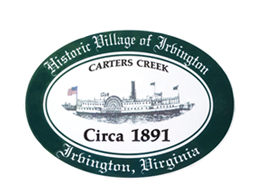 THE TOWN OF IRVINGTON PLANNING COMMISSION REGULAR CALLED MEETING Irvington Town Office, 4203 Irvington Rd., IRVINGTON, VATUESDAY, April 4, 2023; 6:30PM  Preliminary AgendaCall to Order – T. ChapmanRoll Call and Determination of Quorum – T. ChapmanApprove Minutes 	3/7/2023 Minutes approval – T.  ChapmanReport From Chair- T. ChapmanPublic CommentReport from Zoning Administrator – Justin NelsonOld Business	a.   CUP_HERNDON to operate a STR BUSINESS at 42 Steamboat Rd  - J. Nelson     	b.   CUP_CRAB TRAP to operate a STR BUSINESS at 31 Spring Street – J. Nelsonc.   Capital Improvement Plan – T. Chapmand.    Proposal and discussion for change in CUP requirement language – J. Nelsone.    General Discussion of Enforcement – J. NelsonNew BusinessDiscussion of 154.052 (B) For lots containing or intended to contain a two-family dwelling the minimum lot area shall be one and one half acres. All lots of record prior to March 9 1989 shall be exempt from this requirement. A. Pollard Jr.Consideration of three way stop sign on RT 200 and King Carter Dr. - A. Pollard Jr. Next meeting 	May 2, PC Regularly Scheduled Meeting at Irvington Town Hall, 6:30 p.m.Adjourn